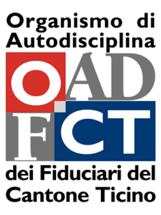 Affiliato (nome/ragione sociale e indirizzo): ________________________________e-mail per eventuali domande: __________________________________Valutazione globale (riservato ai delegati del comitato dell’OAD FCT):Esame dell’autocertificazione: Nessun rilievo	 Chiarimenti necessari	Visto 1 :		Visto  2 :Descrizione dell’attività e verifica del rispetto delle condizioniL’affiliato dichiara:di gestire le proprie relazioni d’affari in modo tale da permettere a terzi di poter consultare e controllare in tempi celeri tutti i dossier in essere e chiusi degli ultimi 10 anni;di aver correttamente identificato la controparte, l’avente economicamente diritto e il detentore del controllo in particolare (ma non esclusivamente) per quanto attiene alla raccolta dei documenti di identità, all’allestimento dei profili dei clienti e compilazione, se necessario, dei formulari A.Obbligo di comunicazione e blocco dei beniL’affiliato continua, al momento della firma della presente dichiarazione, ad adempiere a tutte le condizioni richieste per l’ottenimento e la conservazione dello statuto di appartenenza all’OAD FCT, in particolare l’affiliato conferma che non vi sono procedure penali e/o amministrative in corso – e non già note all’OAD FCT - in relazione con l’attività commerciale avverso una o più persone annunciate quali IF attivi in seno alla struttura. L’affiliato certifica parimenti che le persone attive e per quanto gli è noto tutti gli azionisti con più del 10% del capitale o diritti di voto o i detentori del controllo non sono state oggetto di condanne penali e /o amministrative in relazione all’attività commerciale non già note all’OAD FCT.L’affiliato certifica di aver compilato questa dichiarazione in maniera completa e veritiera e di essere bene informato sulle sanzioni previste dagli statuti e dai regolamenti dell’OAD FCT in caso di attestazioni non corrispondenti al vero.Luogo, data									Timbro e FIRMAAutocertificazione complementare per gestori patrimonialiAutorizzati alle NCGP (da allegare solo se si svolge l’attività di gestore di patrimoni)L’affiliato prende atto che deve disporre (al di là della documentazione necessaria per il rispetto della LRD) della seguente documentazione nel proprio dossier clienti:Spiegazione sulla possibilità di Opting out (lettera)Dichiarazione Opting Out Profilo di rischioContratto di mandatoEv. Manleva nel caso in cui il cliente voglia assumersi un rischio superiore a quello determinato tramite il suo profilo di rischio L’affiliato attesta:Luogo e data :							Timbro e firma dell’affiliato:NOTA: La presente autocertificazione è da ritornare per posta all’OAD FCT (casella postale 6164 – 6901 Lugano) entro e non oltre il 30 settembre 2018.Eventuali richieste di proroga, soggette ad una tassa di franchi 50 più IVA, saranno concesse solo se motivate. Richiami per ritardi nell’inoltro dell’autocertificazione sono soggetti a procedura sanzionatoria e ad una tassa amministrativa di 100 franchi + IVA.Tipologie di attività:
Sono possibili anche più scelte  Gestione Patrimoniale  Negozianti di divise   Attività fiduciarie   Trasporto e deposito valori   Altro:…………………..  Cambisti   Metalli preziosi e materie prime   Money Transfer   Attività di credito E’ presente almeno una persona con la patente cantonale di fiduciario?E’ presente almeno una persona con la patente cantonale di fiduciario?E’ presente almeno una persona con la patente cantonale di fiduciario? si si no Tutte le persone attive quali IF sono state regolarmente annunciate?Tutte le persone attive quali IF sono state regolarmente annunciate?Tutte le persone attive quali IF sono state regolarmente annunciate? si  si  no Tutte le eventuali modifiche nella struttura dell’intermediario finanziario sono state correttamente annunciate?Tutte le eventuali modifiche nella struttura dell’intermediario finanziario sono state correttamente annunciate?Tutte le eventuali modifiche nella struttura dell’intermediario finanziario sono state correttamente annunciate? si  si  no La copia della scheda dell’affiliato che vi è stata inviata assieme alla fattura è allegata al presente rapporto? (in caso negativo si ritiene che la scheda sia corretta)La copia della scheda dell’affiliato che vi è stata inviata assieme alla fattura è allegata al presente rapporto? (in caso negativo si ritiene che la scheda sia corretta)La copia della scheda dell’affiliato che vi è stata inviata assieme alla fattura è allegata al presente rapporto? (in caso negativo si ritiene che la scheda sia corretta) si  si  no Avete su vostri propri conti averi di clienti?Avete su vostri propri conti averi di clienti?Avete su vostri propri conti averi di clienti? si si noOperate tramite conti pool?Operate tramite conti pool?Operate tramite conti pool? si  si  no Avete stilato una analisi dei rischi?Avete stilato una analisi dei rischi?Avete stilato una analisi dei rischi? si  si  no L’affiliato (se persona giuridica) ha comunicato all’OAD FCT i propri azionisti che detengono il 10 % o più dei diritti di voto o del capitale? si no no non applicabile non applicabileDalla consegna dell’elenco dei propri azionisti, vi sono note modifiche nell’azionariato (nuovi azionisti, modifica delle quote, etc.)? si no no non applicabile non applicabileIn caso affermativo, tali modifiche sono state comunicate all’OAD FCT? si no no non applicabile non applicabileDisponete di succursali, filiali o società con le quali è collegato all’estero ? Vanno prese in considerazione anche i collegamenti a livello di azionariato.Disponete di succursali, filiali o società con le quali è collegato all’estero ? Vanno prese in considerazione anche i collegamenti a livello di azionariato.Disponete di succursali, filiali o società con le quali è collegato all’estero ? Vanno prese in considerazione anche i collegamenti a livello di azionariato. si  si  noStatistica delle relazioni d’affari soggetteStatistica delle relazioni d’affari soggetteRelazioni d’affari  soggette alla LRD al ____________ (data dell’ultimo rapporto, risp. ultima autocertificazione)+ Nuove relazioni d’affari aperte - Relazioni d’affari chiuse +/- Correzione mandati Totale delle relazioni d’affari soggette al ____________Di cui relazioni riconducibili a società off-shore Di cui relazioni non fiscalizzateSe disponibile numero degli AED al ____________Commenti  (Nota : eventuali correzioni vanno giustificate brevemente qui sotto):Commenti  (Nota : eventuali correzioni vanno giustificate brevemente qui sotto):Sorveglianza delle transazioni e obbligo di chiarimento speciale limitata alle transazioni controllate e al chiarimento speciale sulle relazioni d’affariSorveglianza delle transazioni e obbligo di chiarimento speciale limitata alle transazioni controllate e al chiarimento speciale sulle relazioni d’affariLa sorveglianza delle transazioni è effettuata sistematicamente  si       no    in parte        Vi sono relazioni che sottostanno all’obbligo di chiarimento speciale ovvero:coinvolgono persone politicamente esposte (PEP) – inclusi i funzionari di imprese statali esteri -, così come definite all’art. 2 lettera a) dell’Ordinanza FINMA (ORD-FINMA)coinvolgono in maniera diretta o indiretta persone fisiche o giuridiche residenti, domiciliate o operanti in uno stato figurante sulla lista dei paesi non cooperativi del GAFI;appare inusuale oppure è da considerarsi a rischio accresciuto come all’art. 42 ROAD (vecchio 33 bis ROAD 2015);vi siano indizi che la stessa sottostà alla facoltà di disporre di una organizzazione criminalese esistono elementi di sospetto che la relazione serva a finanziare il terrorismo (ex art. 260 quinquies cpv. 1 CP). si       noVi sono state transazioni che necessitavano di un obbligo speciale di chiarimento? si       no   Le informazioni necessarie per effettuare il chiarimento speciale sulle relazioni sono state correttamente raccolte? si       no    n/a   Le informazioni necessarie per effettuare il chiarimento speciale sulle transazioni sono state correttamente raccolte? si       no    n/a   Intrattenete ancora con i clienti relazioni d’affari soggette alla LRD la cui fiscalizzazione non è accertata? si       noIn caso affermativo:Avete correttamente verificato presso questi clienti che non vi siano relazioni o transazioni che violino le disposizioni previste dal nuovo articolo 305bis cpv. 1bis CP (frode fiscale superiore a 300'000 franchi/anno) si       noOperate ancora con strutture off-shore la cui conformità fiscale dell’AED non è data o non vi è nota ? si       no Vi sono stati casi in cui si è dovuto procedere al rinnovo dell’identificazione dell’AED o del detentore del controllo? si       no   Il procedimento di rinnovo dell’identificazione è stato correttamente applicato? si       no    n/a   Nel caso di risposte negative o solo in parte positive dettagliare e spiegare le lacune (nel caso di diverse osservazioni sono tutte da riportare eventualmente utilizzando un foglio a parte):Nel caso di risposte negative o solo in parte positive dettagliare e spiegare le lacune (nel caso di diverse osservazioni sono tutte da riportare eventualmente utilizzando un foglio a parte):Avete effettuato comunicazioni al MROS ? si        no   Ne avete inviato copia all’OAD FCT? (1) si        no    n/aIl caso si è già chiuso? si        no    n/aEventuali commenti :Le comunicazioni vanno trasmesse all’OAD in maniera completa, corredate di tutti gli allegati inviati al MROS e non anonimizzate.Eventuali commenti :Le comunicazioni vanno trasmesse all’OAD in maniera completa, corredate di tutti gli allegati inviati al MROS e non anonimizzate.Di utilizzare la documentazione messa a disposizione dall’OAD FCT In caso di risposta affermativa passare alla domanda 3 si        no   Di aver optato per usare della propria documentazione  si        noIn caso di risposta affermativa, la documentazione è già stata approvata dall’OAD FCT (verificare la presenza dell’autorizzazione scritta datata 2014 o successivamente, autorizzazioni precedenti non sono più valide) ? si        no Di avere terminato l’aggiornamento dei dossier e completato la documentazione prevista dalle nuove NCGP, ovvero:Le informative Opting – Out sono state consegnate alla clientela?I clienti ove richiesto l’opting out hanno sottoscritto la relativa dichiarazione?È stato allestito il profilo di rischio?I clienti hanno sottoscritto il nuovo contratto di mandato? Il profilo di investimento scelto nel mandato è in consonanza con il profilo di rischio?In caso negativo è presente la manleva debitamente firmata?Numero totale di mandati soggetti alle NCGP: ____________Numero totale dei mandati completi e conformi: __________Numero totale dei dossier incompleti: ___________________Ammontare  della massa in gestione: ____________________ (arrotondare)Spiegazioni  nel caso in cui i dossier non siano stati tutti aggiornati alle nuove disposizioni: si   no   in parte si   no   in parte si   no   in parte si   no   in parte si   no   in parte si   no   in parte